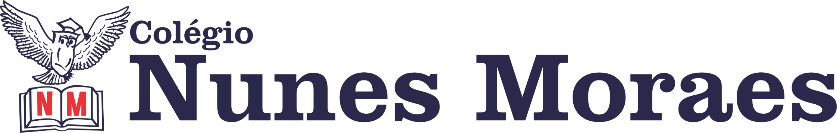 “Uma ótima quinta-feira para colocar nossos sonhos em primeiro lugar!”Boa quinta-feira para você!1ª aula: 7:20h às 8:15h – PORTUGUÊS – PROFESSORA: TATYELLEN PAIVAO link será disponibilizado no whatsApp dos alunos.A professora colocará o roteiro no grupo.Durante a resolução dessas questões o professora Tatyellen vai tirar dúvidas no chat/whatsapp (92193687)Faça foto das atividades que você realizou e envie para coordenação Islene(9.9150-3684)Essa atividade será pontuada para nota.2ª aula: 8:15h às 9:10h – HISTÓRIA – PROFESSORA: ANDREÂNGELA COSTAO link será disponibilizado no whatsApp dos alunos.1º passo: Assista à aula pelo Google Meet.Caso não consiga acessar, comunique-se com a Coordenação e assista a videoaula sugerida.2º passo: Correção de atividade. Livro SAS (2), página 71, questão (3).3º passo: Resolução de questões. Livro SAS (2), página 76, questões (1 e 2).4º passo: Atividade pós-aula. Livro SUPLEMENATAR (2), página 94, questão (1).
Link extra com explicação - https://sastv.portalsas.com.br/channels/1/videos/3588Durante a resolução dessas questões o professora Andreângela vai tirar dúvidas no chat/whatsapp (92743469)Faça foto das atividades que você realizou e envie para coordenação Islene(9.9150-3684)Essa atividade será pontuada para nota.

Intervalo: 9:10h às 9:30h3ª aula: 9:30h às 10:25 h – PORTUGUÊS – PROFESSORA: TATYELLENO link será disponibilizado no whatsApp dos alunos.A professora colocará o roteiro no grupo.Durante a resolução dessas questões o professora Tatyellen vai tirar dúvidas no chat/whatsapp (92193687)Faça foto das atividades que você realizou e envie para coordenação Islene(9.9150-3684)Essa atividade será pontuada para nota.4ª aula: 10:25h às 11:20h - CIÊNCIAS – PROFESSORA:RAFAELLA CHAVESO link será disponibilizado no whatsApp dos alunos.1º passo: O link dessa aula será disponibilizado no grupo dos alunos.2º passo: Correção da atividade de casa: SAS 2 – Explore seus conhecimentos – páginas 73/74, questões 3 e 4.3º passo: Explanação sobre fluxo de energia nos ecossistemas, páginas 65 a 69.4º passo: Atividade de sala: SAS 2 – Agora é com você – página 66, questão 1. Explore seus conhecimentos – página 74, questão 5.5º passo: Enviar a fotografia para a coordenação.6º passo: Atividade de casa: Suplementar 2 – página 67, questões 1 e 2.Sugestão de vídeo: https://www.youtube.com/watch?v=gOGWpCw_NHcDurante a resolução dessas questões o professora Rafaella vai tirar dúvidas no chat/whatsapp (9205-7894)Faça foto das atividades que você realizou e envie para coordenação Islene(9.9150-3684)Essa atividade será pontuada para nota.PARABÉNS POR SUA DEDICAÇÃO!